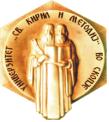 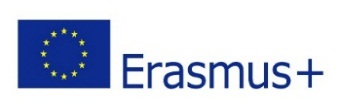 УНИВЕРЗИТЕТ „СВ. КИРИЛ И МЕТОДИЈ” ВО СКОПЈЕКОНКУРСЗА ЛЕТНА СТУДЕНТСКА ПРАКСА/СТАЖИРАЊЕВО РАМКИ НА ПРОГРАМАТА ЕРАЗМУС+ (KA 103)ЗА УЧЕБНАТА 2018/2019 ГОДИНА Во рамки на програмата ЕРАЗМУС+ KА 103 на Европската комисија, Универзитетот „Св. Кирил и Методиј” распишува конкурс за доделување стипендии за студенти за реализирање летна студентска пракса/стажирање во програмски земји-учеснички во програмата Еразмус+. Времетраење на мобилноста за студенти: минимум 2 - максимум 3 месеци во термин јуни- септември 2019 година.КРИТЕРИУМИ ЗА РЕАЛИЗИРАЊЕ ЕРАЗМУС+ СТУДЕНТСКА ПРАКСА/СТАЖИРАЊЕ:Право на пријавување имаат редовни студенти со најмалку завршена прва година на студии. Апликации на апсолвенти и дипломирани студенти нема да бидат разгледувани.Основен предуслов за реализирање Еразмус+ студентска пракса/стажирање е праксата да е предвидена како дел од студиската програма на соодветниот факултет.Кандидатите можат да реализираат куса Еразмус+ студентска пракса во јавна или приватна организација, институција, компанија или претпријатие од Еразмус+ програмските држави. Еразмус+ студентската пракса не може да се реализира на универзитети, во дипломатски претставништва, институции и специјализирани агенции на Европската комисија.За изборот на институција или компанија, студентот може да ја користи интернет-страницата: www.erasmusintern.org или други ЕУ интернет-страници за Еразмус+ пракса.Студентот самостојно ја контактира избраната институција со цел договарање на условите и одобрување на активностите и периодот на стажирање. Студентот до работодавачот (институцијата-домаќин) го доставува формуларот Писмо за покана (Invitation Letter) кое институцијата-домаќин го пополнува и враќа до студентот. УКИМ не посредува во комуникацијата помеѓу студентот и работодавачот (институцијата-домаќин).Студентот самостојно ја организира постапката за добивање виза, како и трошоците за патување и сместување.Студентот е должен да обезбеди соодветно здравствено осигурување.Праксата/стажирањето мора да заврши пред почетокот на зимскиот семестар од учебната 2019/2020 година.ВИСИНА НА СТИПЕНДИЈА:Висината на стипендијата за студентска пракса/стажирање изнесува 570-620 ЕУР месечно, согласно земјата на престој (Види листа на интернет-страната на Универзитетот).ПОТРЕБНИ ДОКУМЕНТИ ЗА АПЛИЦИРАЊЕ:Сите документи за аплицирање се достапни на интернет-страната на Универзитетот www.ukim.edu.mk/меѓународна соработка/ЕРАЗМУС+ или интернет-страната на соодветниот факултет:пополнет формулар за пријавување (Student Application Form);договор за пракса/стажирање (Learning Agreement for Traineeships) во кој се утврдува програмата за стажирање, потпишана и одобрена од страна на студентот, Еразмус+ координаторот  на матичниот факултет и одговорното лице кое го претставува работодавачот (институцијата-домаќин);пополнетo Писмо за покана за реализирање студентска пракса/стажирање (Invitation Letter) од страна на институцијата-домаќин кое студентот самостојно го обезбедува;уверение за положени испити на македонски јазик;најмалку една препорака (на англиски јазик); уверение/диплома за познавање на англиски јазик или јазикот на кој ќе се спроведува праксата/стажирањето издадена  од признат центар/школа за странски јазици;уверение за редовен студент- запишан семестар/година (на македонски јазик);кратка биографија (Europass model);ПО ЗАВРШЕНА МОБИЛНОСТ:На крајот од мобилноста студентот до Одделението за меѓународна соработка во оригинал доставува Завршен извештај (Final Report) уредно потпишан и заверен од страна на студентот и работодавачот;Уредно пополнета и заверена Потврда за пристигнување/заминување (Confirmation of Arrival/Departure).Селекцијата/рангирањето на кандидатите ја прави факултетот согласно утврдените критериуми: академскиот успех, познавање на англиски јазик или јазикот на кој се изведува праксата/стажирањето, мотивација. Кандидатите лично ја поднесуваат апликацијата до Еразмус+ координаторот на факултетот каде студираат најдоцна до 31 март 2019 година, во три примерока: еден примерок до Еразмус+ коррдинаторот, еден примерок до Ректоратот на УКИМ и еден примерок задржува студентот.(Види листа на Еразмус координатори по факултети).Листата на рангирани апликации факултетите ја доставуваат до Ректоратот најдоцна до  10 април 2019 година.				УНИВЕРЗИТЕТ „СВ. КИРИЛ И МЕТОДИЈ” ВО СКОПЈЕ